Der Wahlvorschlag muss von mindestens zwei Wahlberechtigten der Gruppe unterschrieben werden.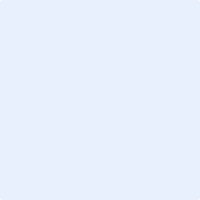 Name:Wahlvorschlag: Fakultätsrat Gruppe (bitte ankreuzen)für die Wahl zum Fakultätsrat (bitte ankreuzen)der Fakultät Technologie und Bionikder Fakultät Life Sciencesder Fakultät Gesellschaft und Ökonomieder Fakultät Kommunikation und Umweltan der Hochschule Rhein-Waalder Hochschullehrer*innender wissenschaftlichen Mitarbeiter*innender Mitarbeiter*innen aus Technik und Verwaltungder StudierendenNameVornameFakultätZustimmung zur Bewerbung (Unterschrift)Name und Vorname in Druckbuchstaben, UnterschriftName und Vorname in Druckbuchstaben, Unterschrift 